Муниципальное автономное дошкольное образовательное учреждение детский сад общеразвивающего вида№ 42 «Берёзка» г. БелгородаКонсультация для родителей«Правильная речь - залог успеха первоклассника»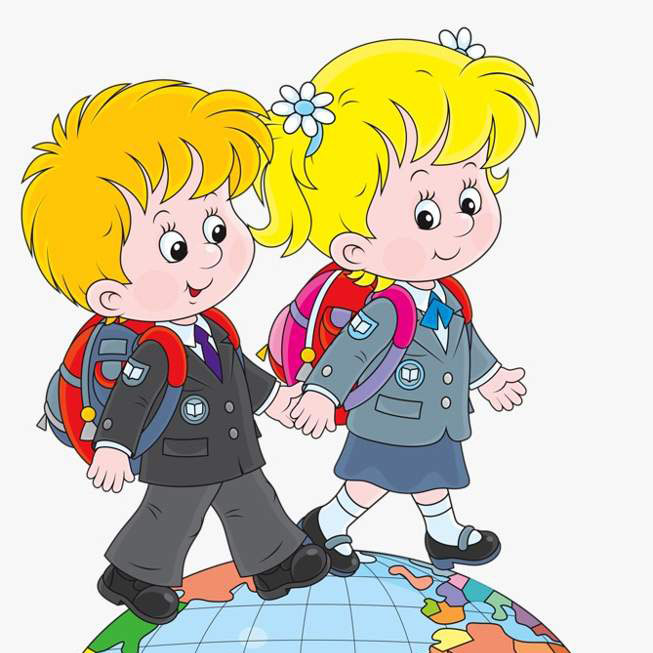                                                                                      Подготовила:                                                                                             учитель-логопед                                                                                           Емельянова Е.П.Все родители мечтают о том, чтобы их учился ребёнок легко и с удовольствием. А это во многом зависит от того, как ребёнок подготовлен к школе. Подготовка ребенка к успешному обучению в школе - главная задача, стоящая перед педагогами и родителями детей дошкольного возраста.Основа успешного обучения в школе – это правильная, развитая речь ребенка. Устная речь является основой для письменной речи. Чем лучше у ребёнка развита устная речь, тем легче он овладеет в школе письмом и чтением. А чем богаче и правильнее речь у ребенка, тем легче ему высказывать свои мысли, тем лучше его взаимоотношения со сверстниками и взрослыми.  Самое незначительное расстройство речи может отразиться на деятельности и поведении ребенка. Плохо говорящие дети,  довольно быстро начинают понимать свой недостаток. Они становятся более замкнутыми, застенчивыми, нерешительными, и в результате начинают развиваться комплексы, снижается успеваемость, появляется неуверенность в себе. Ко времени поступления в школу устная речь дошкольника должна быть сформирована и не отличаться от речи взрослых. Правильная, красивая речь состоит из шести взаимосвязанных составляющих. Недоразвитие   одной из них делает речь неполноценной.Первое. Звукопроизношение. Неправильное произношение затрудняет обучение чтению и письму, особенно если ребёнок в речи заменяет одни звуки на другие. А если у ребёнка нарушено произношение нескольких звуков, то это затрудняет процесс общения как со взрослыми, так и с детьми. Особенности артикуляционного аппарата оказывают влияние на темпо-ритмические характеристики чтения. Затруднения в артикулировании звуков проявляются в том, что ребёнок медленно читает, долго читает по слогам, затрудняется в понимании прочитанного.Второе.  Фонематическое восприятие. То есть способность слышать звуки речи, определять количество и последовательность звуков в слове, количество слов в предложении. Фонематическое восприятие – это своеобразный кит, на котором держится обучение чтению и письму. Несформированность фонематического слуха приводит к тому, что учащиеся нередко не различают твёрдое и мягкое звучание согласных, в дальнейшем допускают много ошибок на грамматические правила (безударные гласные, удвоенные согласные, разделительный мягкий знак).Третье. Словарь. То есть количество слов, которые ребёнок знает, смысл которых понимает и использует в активной речи. Низкий ограниченный словарный запас в дальнейшем затрудняет и понимание объяснений учителя, подбор проверочных слов, понимание прочитанного и пересказ, заучивание стихотворений. Объём и качество словаря напрямую зависят от того, насколько полноценным является его общение. Поэтому родителям необходимо знакомить ребёнка с новыми предметами, явлениями, их названиями. Важно беседовать с ребёнком, задавать вопросы, создавать ситуации, в которых ребёнок может   порассуждать.Четвертое. Лексико-грамматический строй речи. То есть умение ребёнка правильно, грамотно построить фразу. Несформированность  грамматических представлений (трудности словообразования, словоизменения, неправильное употребление предлогов, окончаний) в дальнейшем приводит к трудностям в овладении письменной речью, то есть к аграмматизму.Пятое. Связная речь. Ребёнок должен уметь логично, последовательно пересказать какое-то событие  или свои впечатления о чём-либо. Наибольшие трудности в младших классах испытывают дети, не умеющие связно, последовательно и ясно излагать свои мысли, объяснять то или иное явление, а на более поздних этапах обучения ученики не владеют навыками написания изложения и сочинения. Речевые навыки дети приобретают лишь в общении с окружающими и поэтому очень важна правильная, красивая, литературная речь взрослого.Шестое. А для того, чтобы у ребёнка был красивый, ровный почерк необходимо развивать мелкую моторику рук. У ребёнка 6-7 лет ещё недостаточно развиты мышцы кисти рук, наблюдается низкая координация движений, не закончилось окостенение запястья и фаланг пальцев. Поэтому этот возраст является очень благоприятным для развития ручной умелости и графомоторных навыков.Надо ли ребенка учить читать до школы? Надо! Но учить нужно правильно. Главная ошибка родителей, когда они учат ребёнка читать  – это неправильное произношение звуков. Учите детей не буквам, а звукам: Б, М, Н, Л, а не БЭ, МЭ, ЭЛЬ, ЭН.В последний год перед школой нужно постараться преодолеть все недоработки психологической подготовки ребёнка к обучению в школе. Подумайте, умеет ли ваш ребёнок внимательно слушать, отвечать на вопросы, подчиняться требованиям старших, всегда ли доброжелательно относится к окружающим?Задача родителей – это не опережающее изучение программы первого класса, а всестороннее развитие ребёнка. Посещайте вместе с ребёнком различные выставки, музеи, совершайте интересные поездки. Каждому первокласснику необходимы знания о жизни нашей страны, о родном городе или посёлке, о труде взрослых членов семьи, о природе         родного         края. В процессе приобретения этих знаний формируется необходимая интеллектуальная активность, рождается радость познания.Таким образом, имея такой солидный фундамент, ваш ребенок не растеряется и более легко овладеет навыками чтения и письма.